DcH Vesthimmerland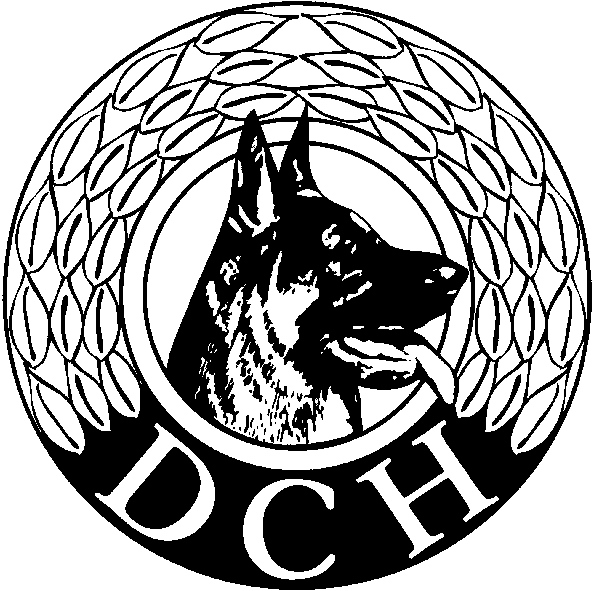 indbyder til Lands-konkurrencelørdag den 22. april 2017 iC – B – A- EMødested:		Plantagevej 8, 9600  AarsTid:			kl. 7.00	Udlevering af startnumre			kl. 7.45	Orientering			kl. 8.00	Konkurrence startStartgebyr:		C: kr. 125  –  B: kr. 150  -  A: kr. 175  -  E: kr. 200			Max. 20 deltagere i A-klassen og 15 deltagere i E-klassen. 				Kreds 1´s hundeførere har 1. prioritet.Tilmelding:		Senest 7. april 2017 på http://dch-tilmeld.dkBetaling:		Konto-overførsel 9174-2845622089 (husk at angive navn og			medlemsnr.) 			Betaling skal være os i hænde senest 7. april 2017Forplejning:	Kantinen vil være åben fra kl. 7.00				Morgenmad:	Morgenkomplet				kr. 20,-			Frokost: 		Frikadelle m/rugbrød og rødkål	kr. 25,-						Frankfurter m/brød			kr. 20,-Kontakt:		Birgit Fauerskov, tlf. 40 75 73 28M.v.h.Birgit FauerskovKonkurrenceudvalget DcH Vesthimmerland